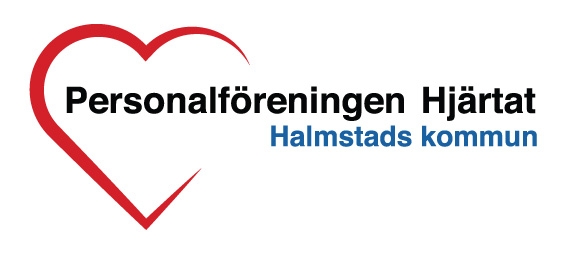 Verksamhetsplan 2023Planerade aktiviteter:Arrangemang på TravetPersonalkväll med föreläsareBesök på VargaslättenStockholmsweekendSkidresa till SälenJulmarknadIrländsk AftonAfter WorkBussresor till KöpenhamnOuizkvällarTeater/Slotts-resaResa till någon ShowStudiebesök på CarlsbergLinedance kursDiverse erbjudande ex arrangemang, rabatterade stugor, träningskort etc.Med mera…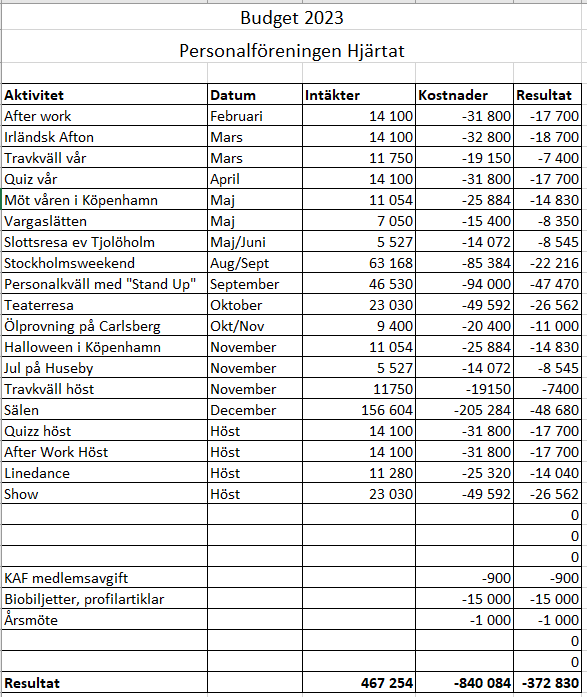 